 Заболевание новым субвариантом штамма коронавируса ВА 2.75 «омикрон-ниндзя», который распространился по миру и уже пару недель фиксируется и в Беларуси, походит на обычную простуду, но есть нюансы. Cлучаи «ниндзя» в Беларуси пока регистрируются единичные, инфекция в основном переносится в легкой форме. Ее течение похоже на сезонные простуды, так как «ниндзя» поражает в первую очередь именно верхние дыхательные пути.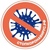 Вот какие симптомы у нового подвида вируса:повышение температуры до 38 градусов, иногда выше;ломота в мышцах и суставах;ночная потливость;заложенность носа, насморк;охриплость или першение в горле;чихание и сухой кашель;снижение аппетита, слабость, головные боли;нарушения работы желудочно-кишечного тракта — тошнота, рвота, боль или вздутие в животе, изжога, диарея;в нечастых случаях — потеря вкуса и обоняния;у детей возможны высыпания на коже.C начала августа заболеваемость коронавирусом в Беларуси растет понемногу, но в сентябре, с началом учебного года, медики ожидают значительный подъем волны, пик которой наступит в ноябре-декабре.Напомним, штамм «ниндзя» назвали так за стремительность его распространения благодаря способности эффективнее преодолевать иммунитет. Он также может вызывать повторное заболевание у уже переболевших.По прежнему единственной действенной защитой от тяжелого течения и гарантией снижения распространения COVID-19 является вакцинация.Отдел эпидемиологии ГУ «Петриковский районный ЦГЭ»